Formulario de Apoyo AcadémicoMagíster en Ciencias Biológicas – Admisión 2023Estimada/o Académico/a:Como parte del proceso de admisión a nuestro programa de Magíster le agradecemos compartir información del o la postulante. Intentando reducir la carga de solicitudes que usted recibe, usamos una versión adaptada del formulario de postulación a becas de postgrado que dispone la Agencia Nacional de Investigación (ANID).Respecto a la información que usted exprese en este formulario, toda es de carácter confidencial y sólo será utilizada para tener mejores insumos a la hora de decidir la idoneidad del o la postulante a nuestro programa. Una vez completado este archivo le solicitamos enviarlo al correo magister.biologia@pucv.cl. También, si usted lo desea, puede compartir este formulario con el postulante para que él o ella lo suba directamente a nuestro portal de postulación. Desde ya, agradezco su atención y disponibilidad con este Programa y quedo atento en caso de que usted requiera cualquier otra información adicional.Cordialmente,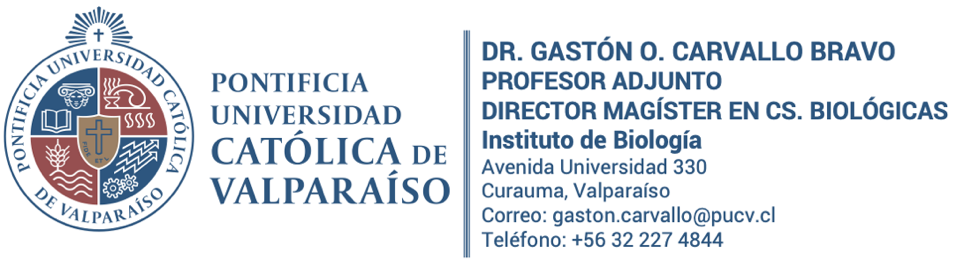 Recuerde enviarnos este formulario al correo magister.biologia@pucv.cl antes del 25 de Noviembre del 2022.Nombre y apellido(s) del recomendador(a)Rol e Institución del recomendador(a)Último grado académico obtenidoCorreo de contactoFecha en la que completó este formularioNombre y apellidos del postulante1. ¿Cuál es su campo de especialización académica/laboral y qué relación tiene con el campo de desarrollo del/de la postulante?(use el espacio que estime conveniente)2. ¿Desde cuándo conoce al/la postulante y cuál ha sido su relación desde entonces a la actualidad??(use el espacio que estime conveniente)3. ¿Cómo compara a el/la postulante dentro de su grupo de pares en relación a sus capacidades? Marque la situación que mejor describe al/la postulante en la siguiente escala3. ¿Cómo compara a el/la postulante dentro de su grupo de pares en relación a sus capacidades? Marque la situación que mejor describe al/la postulante en la siguiente escalaRealmente Excepcional (el/la mejor que ha conocido; personas que aparecen, a su juicio, sólo cada ciertos años)Sobresaliente (la persona más destacada de un grupo)Por encima de la media (demuestra gran capacidad)En la media (capaz de completar un postgrado)Bajo la media (duda de su capacidad de completar un postgrado)4. Describa las principales fortalezas del postulante(use el espacio que estime conveniente)5. Describa las debilidades del postulante(use el espacio que estime conveniente)6. Fundamente sobre el potencial e idoneidad del candidato(a) para proseguir un magíster académico en Ciencias Biológicas(use el espacio que estime conveniente)